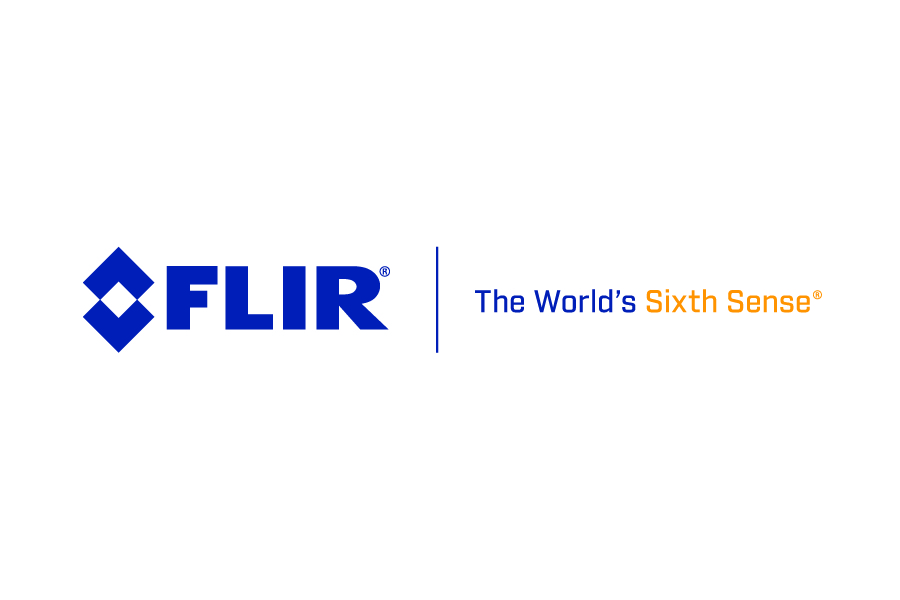 FLIR Launches First Thermal Imaging Building Inspection System: FLIR MR277 FLIR MR277 Combines a Built-In Thermal Imager with Moisture Hygrometer and FLIR Multi-Spectral Dynamic Imaging to Help Users Quickly Troubleshoot Moisture Issues ARLINGTON, Va., January 14, 2020 – FLIR Systems, Inc. (NASDAQ: FLIR) announced today the FLIR MR277 building inspection system, FLIR Systems’ first moisture meter with Infrared Guided Measurement (IGM™) to offer Multi-Spectral Dynamic Imaging (MSX®) technology. This all-in-one, thermal-enabled moisture meter with hygrometer provides users with a full understanding of problem areas by enhancing IGM thermal images with visual details so they can quickly find moisture, air leaks, and insulation voids.Designed for restoration, remediation, and building management professionals, the enhanced FLIR MR277 includes features needed to identify, diagnose, fix, and document moisture and building envelope problems. The FLIR Lepton® thermal imaging sensor powers IGM, visually guiding users straight to the source of building-related issues. Once a problem is located, the built-in pinless sensor enables quick, non-invasive moisture detection. Inspectors can then streamline diagnosis and documentation by using the built-in Bluetooth® to connect via METERLiNK® to mobile devices running the FLIR Tools® mobile app. This allows users to upload measurements and images from the job site to easily complete and share full reports with their customers.The MR277 features a vibrant display screen that is 50 percent larger than previous FLIR moisture meter models, making it easier to identify problem areas visually and allowing users to view multiple parameters simultaneously, including humidity levels, dew point, and vapor pressure. A dual-camera system powers FLIR MSX, which adds visual details such as edges, writing, and patterns to full thermal images. The MR277 can display and record MSX, thermal, and visual images, with storage for up to 15,000 images in the internal memory. The MR277 includes an MR02 removeable pin probe in addition to the built-in pinless sensor to allow users to verify the presence of moisture and take accurate, pin-based measurements with a single tool. The MR13 moisture hygrometer is also included; this humidity and temperature sensor measures relative humidity and is field-replaceable, thereby minimizing downtime to help keep professionals on-site to quickly complete the job. The FLIR MR277 with MR02 removable pin probe attachment and MR13 field-replaceable moisture hygrometer is available for purchase today for $1399.99 or €1299 through FLIR authorized distributors and online through the FLIR store. To learn more about the FLIR MR277, please visit www.flir.com/mr277.  -###-About FLIR Systems, Inc.Founded in 1978, FLIR Systems is a world-leading industrial technology company focused on intelligent sensing solutions for defense, industrial and commercial applications. FLIR Systems’ vision is to be “The World’s Sixth Sense, creating technologies to help professionals make more informed decisions that save lives and livelihoods. For more information, please visit www.flir.com and follow @flir.